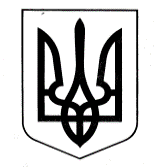 УПРАВЛІННЯ ОСВІТИСАФ’ЯНІВСЬКОЇ СІЛЬСЬКОЇ РАДИ ІЗМАЇЛЬСЬКОГО РАЙОНУ ОДЕСЬКОЇ ОБЛАСТІОЗЕРНЯНСЬКИЙ ЗАКЛАД ЗАГАЛЬНОЇ СЕРЕДНЬОЇ СВІТИ НАКАЗ 31.08.2022 р.                                                                                               № 98/О                                                                                               Про затвердження рішень педагогічної ради Озернянського ЗЗСО від 29.08.2022Відповідно до п. 2 ст. 39 Закону України «Про повну загальну середню освіту», з метою забезпечення виконання рішень педагогічної ради Озернянського ЗЗСО від 29.08.2022,Н А К А З У Ю:1. Затвердити рішення педагогічної ради Озернянського ЗЗСО від 29.08.2022 року (додається).2. Педагогічному колективу Озернянському ЗЗСО забезпечити виконання рішення педагогічної ради.3. Контроль за виконанням наказу залишаю за собою.Директор закладу   __________  Оксана ТЕЛЬПІЗ